Sponsor form                                                             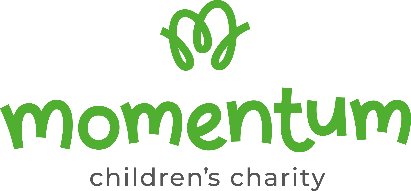 Event name________________________________________________ Event date_____________Name ___________________________________________________________________________Address ___________________________________________________Postcode ______________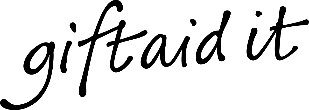 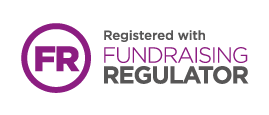 Sponsor’s full nameSponsor’s home addressSponsor’s postcodeDonation amountGift aid?Date paidTotalTotalTotalTotalTotalDate paid to charityDate paid to charityDate paid to charityDate paid to charityDate paid to charity